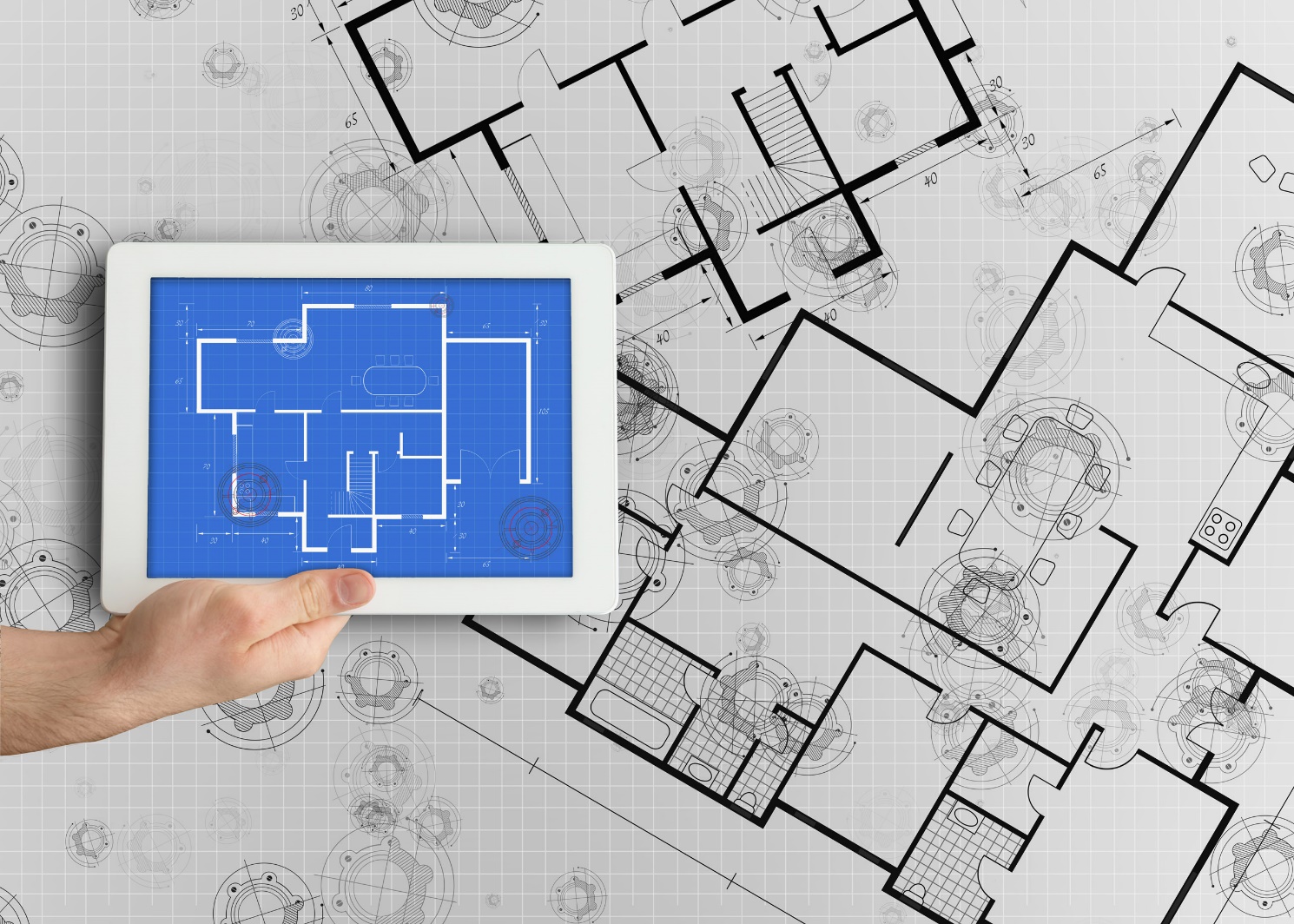 Integrated Seller Transaction Guideline July 2022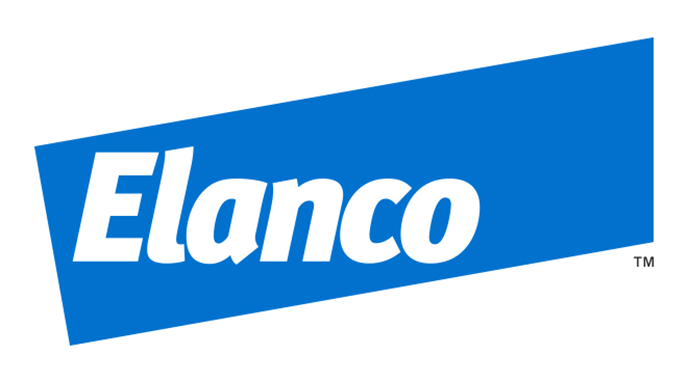  Version HistoryThis log is updated each time this Process Document is updated.  The log identifies the version number, the date the version was completed, the author of the changes, and a brief description of the changes.ELANCO Mapping Requirements and DeltasDeltas
In the following excel workbooks you will find baseline cXML and EDI transactions accepted by the Ariba Network with the additional requirements for ELANCO noted below.cXML Delta:		 		D96A Delta: 

The following is a summary of the requirements that are unique to ELANCO’s procurement environment, as detailed in the Excel Delta’s document.
Purchase Order Specifics (Tab 1) PO numbers will be 10 digits (ex. 4XXXXXXXXX)Ship To address will be sent at the header level.  Deliver To fields may/may not be included.Control Keys will be sent to allow or disallow OC and ASNPOs can contain attachmentInvoice Specifics (Tab 2) Required addresses and IDs: Ship From, Ship To/Ship To ID, Bill To/Bill To ID, Sold ToSold To Name and Country must match PO Bill To Name and Country.Payment terms are not required on the invoice but must match from PO if sent.Tax is supported only at the line level.Multiple taxes per invoice are allowed – not more than one tax to refer per lineShipping and special handling charges are supported at the summary level.Invoice numbers may be reused for canceled, rejected, or failed orders.Invoices may be backdated up to 7 days.Future dated invoices are not accepted. Non-PO invoices are not supported.Attachment is optional, not required.Order Confirmation Specifics (Tab 3)  Order Confirmations are optional, not required.Delivery dates are required for Order Confirmation.An estimated shipping date is required for Order Confirmation.A reason is required when an order is rejected.A comment is required at the line-item level when there are any changes.Line-item descriptions may not be changed.Ship Notice Specifics (Tab 4) Ship Notices are optional, not required.Delivery dates are required for Ship Notice.An actual or estimated shipping date is required for Ship Notice.  Ship Notice type (actual or planned) is required.Delivery and transport information may be added.  
Line Level Credit Memo (Tab 5) Credit memos are supported for quantity and price adjustment.Negative invoices are not supported.Line level credit memos should reference an invoice.A reason is required to be sent on the credit.  Header Level Credit Memo (Tab 6)Extrinsics (Tab 7)Where to Find Buyer Transaction RulesRules configured by ELANCO that define how transactions will be validated on the Ariba Network from a technical and business process perspective.  These rules define the technical requirements presented in the Ariba Integration Guide and are unique to each Buyer.To view a Buyer’s transaction rules:Login at supplier.ariba.comSelect Company Settings in the blue menu at the top of the pageSelect Customer RelationshipsSelect the Customer to view their unique rulesELANCO Detailed Specifications and RequirementsScopeELANCO Prod ANID:	 AN01431105481ELANCO Test ANID:	 AN01431105481-TRequired Transactions Purchase Order Invoice Optional/Strongly Preferred TransactionsOrder ConfirmationAdvanced Ship NoticePurchase Order DetailsTable 1 - Purchase Order Types Supported/Not SupportedShip To AddressELANCO PO will send Ship To address and AdHoc address at header levelELANCO PO will contain Ship To address IDs Order Confirmation Details ELANCO does not require Order Confirmation. Supported methods of providing them are:cXMLEDIOnlineEmail to requestor outside of Ariba NetworkShip Notice Details ELANCO does not require Advanced Ship Notices. Supported methods of providing them are:cXMLEDIOnlineEmail to requestor outside of Ariba NetworkInvoice Details  Table 2 - Invoice Types Supported/Not SupportedTax RequirementsTax is required at the Line levelVATTax amount is supported at the Line level. A summary tax amount is required on all invoices even if that amount is zero.VAT ID of buyer and supplier are required.In case of VAT is 0%, a reason must be provided. Tax point date (the date when the VAT becomes due) is required for all VAT entries. Remit To Address Information Remit To address information is not required on the invoice  NOTE: Strict address validation is enforced.  When this rule is enabled, the system will check if the following cXML elements are present and if it has a value:NamePostalAddress.StreetPostalAddress.CityPostalAddress.StatePostalAddress.PostalCodePostalAddress.Country isoCountryCode attributeShipping and Special Handling FeesShipping and special handling charges are supported at the summary level. Line Level ValidationThe following line level data cannot be changed from PO to Invoice. Currency for Unit PriceUnit of MeasurePart NumberSupplemental DocumentationThis document contains ELANCO specific information regarding transaction requirements. Information in this document does not cover the complete technical aspects of integrating with the Ariba Network.Below are three sections for supplemental documentation to be used with this document for cXML, EDI x12 or PIDX transaction formats.  Only refer to the section that pertains to the format your organization will be sending or receiving.cXML Supplemental DocumentationNew cXML supplier to Ariba Network must:Support a DTD (document type definition) validation tool internally and download the document type definitions (DTD’s) for all supported transactions.Support HTTPS protocol.  Ariba supports HTTPS (not HTTP) only for cXML transactions.Review the cXML Solutions Guide and cXML User Guides.cXML Document Type Definitions (DTD’s)http://cxml.org Download InvoiceDetail.zip for the InvoiceDetailRequest.dtdhttp://cxml.org Download cXML.DTD for the OrderRequesthttp://cxml.org Download Fulfill.dtd for ConfirmationRequest/ShipNoticeRequestSAP Ariba Cloud Integration Gateway (CIG)Information in this document does not cover the complete technical aspects of integrating with the SAP Ariba Cloud Integration Gateway (CIG).Below is a list of supplemental documentation to be used with this document for CIG connectivity, CIG EDI x12 and PIDX transaction file formats.  These documents can be viewed or downloaded from the CIG Resource Portal.  How to login to SAP Cloud Integration Gateway.New Cloud Integration Gateway SupplierCloud Integration Portal Guide (aka. CIG “How to Guide”)EDI x12 Supplemental Documentation via SAP Ariba Cloud Integration GatewaySAP Ariba PO850 4010	 Purchase OrderSAP Ariba PC860 4010	 Purchase Order ChangeSAP Ariba PR855 4010	 PO Acknowledgment (Order Confirmation)SAP Ariba IN810  4010	 InvoiceSAP Ariba SH856 4010	 Ship NoticeSAP Ariba RA820 4010	 Remittance AdviceSAP Ariba AG824 4010	 Application Advice (inbound)SAP Ariba AG824 4010	 Application Advice (outbound)SAP Ariba FA997 4010	 Functional Acknowledgment (inbound)SAP Ariba FA997 4010	 Functional Acknowledgment (outbound)PIDX Supplemental Documentation via SAP Ariba Cloud Integration GatewaySAP Ariba PIDX OrderCreate OrderChange 1.61 OutboundSAP Ariba PIDX OrderResponse 1.61 InboundSAP Ariba PIDX Invoice 1.61 InboundSAP Ariba PIDX InvoiceResponseSAP Ariba PIDX Receipt OutboundIf you do not yet have user access to CIG, the SAP Ariba Supplier Integration Specialist will forward these documents.  Once user access is obtained, the current CIG documentation may be viewed in or downloaded from the CIG Resources section.SAP Ariba customer Support for SuppliersHow to utilize Help Center and access Customer Support At SAP Ariba, our goal is to empower Suppliers with the information and tools they need to seamlessly navigate through Ariba Solutions. You can find the answers you need about Ariba products in the SAP Ariba Help Center. You can also contact SAP Ariba Support directly through the Help Center, when necessary.Access the Help Center After Supplier Account LoginLogin to your account (supplier.ariba.com), look to the top right-hand side of your screen and click on the  icon to view the Help Center panel.  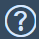 Using the Help CenterThe Help Center is the first place to start if you have questions about any Ariba Solution. You can search for answers to functional and navigational questions from the search bar or view Documentation.The following tutorials are helpful when you’re getting started:Supplier BasicsInvoices Still need more help? Contact Customer Support If you don’t find your answer after searching, you can request direct support via the Help Center webform.To Request Support:Click the  icon in the bottom-right corner of the expanded Help Center. After clicking, you will see a new window titled Help Center Home.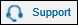 Select Contact Us on the menu bar. Search for your issue in the I need help with search bar. Based on your search, FAQ and Support Help articles will appear for review. If the guided content does not resolve the issue, click on Something else then Contact Us at the bottom of the screen.SAP Ariba Customer Support Help FormSend a written online request to SAP Ariba Customer Support via a short webform.Provide a Short Description, Details, and Attachment to ensure a fast and accurate responseVersionDateAuthorDescription1.007/2022Katerina Markoska, SAP Initial Version of Document for EMEASAP STATEMENT OF CONFIDENTIALITY AND EXCEPTIONSThe contents of this document shall remain the confidential property of SAP and may not be communicated to any other party without the prior written approval of SAP. This document must not be reproduced in whole or in part. It must not be used other than for evaluation purposes only, except with the prior written consent of SAP and then only on condition that SAP’s and any other copyright notices are included in such reproduction. No information as to the contents or subject matter of this proposal or any part shall be given or communicated in any manner whatsoever to any third party without the prior written consent of SAP. The furnishing of this document is subject to contract and shall not be construed as an offer or as constituting a binding agreement on the part of SAP to enter into any relationship. SAP provides this document as guidance only to estimate costs and time-scales of the predicted delivery project. This will be subject to confirmation prior to any contractual or delivery commitment by SAP. SAP warrants that to the best of its knowledge those who prepared this material have taken all reasonable care in preparing it and believe its contents to be true as at the date of this document. SAP cannot however warrant the truth of matters outside of its control and accordingly does not warrant the truth of all statements set out in this document to extent that such statements derive from facts and matters supplied by other persons to SAP. The statements in this document are qualified accordingly.SAP STATEMENT OF CONFIDENTIALITY AND EXCEPTIONSThe contents of this document shall remain the confidential property of SAP and may not be communicated to any other party without the prior written approval of SAP. This document must not be reproduced in whole or in part. It must not be used other than for evaluation purposes only, except with the prior written consent of SAP and then only on condition that SAP’s and any other copyright notices are included in such reproduction. No information as to the contents or subject matter of this proposal or any part shall be given or communicated in any manner whatsoever to any third party without the prior written consent of SAP. The furnishing of this document is subject to contract and shall not be construed as an offer or as constituting a binding agreement on the part of SAP to enter into any relationship. SAP provides this document as guidance only to estimate costs and time-scales of the predicted delivery project. This will be subject to confirmation prior to any contractual or delivery commitment by SAP. SAP warrants that to the best of its knowledge those who prepared this material have taken all reasonable care in preparing it and believe its contents to be true as at the date of this document. SAP cannot however warrant the truth of matters outside of its control and accordingly does not warrant the truth of all statements set out in this document to extent that such statements derive from facts and matters supplied by other persons to SAP. The statements in this document are qualified accordingly.Doc TypeDescriptionUsed to PurchaseNumber RangeTriggerCommentsZNB Elanco std/subcn/IntDirect Material450…S/4 purchase requisitionGoods Receipt expectedZIND Elanco ARIBA Standard POIndirect Material480…S/4 purchase requisition Goods Receipt expectedZINDElanco ARIBA Limit Service PO (BPO)Indirect Material480… S/4 purchase requisitionNo Goods ReceiptPurchase Order Types SupportedPurchase Order Types Not SupportedPOs (Direct/Indirect)Blanket POs (’s) for MaterialMaterial POsService POs with Service StructureService POs with Material structure (as BPO)Catalog POsNon-catalog POsChange/cancel POsPOs with attachmentsInvoice Types SupportedInvoice Types Not SupportedIndividual Detail Invoice: applies against a single PO referencing line items; line items may be material items or service items.Invoice against service POPartial invoice: Invoice against a portion of the items on a PO.Non-PO Invoice: invoice against PO not transacted via the Ariba Network Invoice against material PO Non-PO invoice against contract or master agreementInvoice against material Blanket PO sent as serviceInvoice against Blanket POlineLevelCreditMemo (cXML 1.2.018 and higher) invoice purpose set to “lineLevelCreditMemo”Line level credit supported by negative quantity at item level and positive unit priceHeader Credit MemoCancel InvoiceDuplicate Invoice: invoice numbers may be reuse in case of reject/fail/cancel of original invoice Invoice against PCardHeader Invoice: single invoice applying to single PO without item detailsDebit Memo